СТРЕСС И  СОСУДИСТЫЕ ЗАБОЛЕВАНИЯ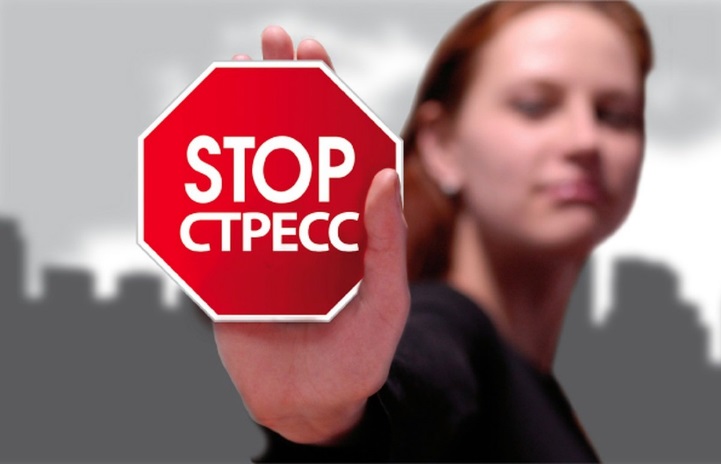 Стресс есть неспецифический
ответ организма на любое
предъявленное ему требование.(Ганс Селье, канадский физиолог, 1936 г.)Обычный стресс – обязательный
компонент жизненной деятельности
человека. Он способствует удовлетворению
потребности человека в энергии,
необходимой для жизни. Причины его
разнообразны: конфликты в семье, болезнь
близких людей, уход на пенсию, физическое
напряжение,    монотонная деятельность и др.С точки зрения стрессовой реакции не имеет значение, приятна или неприятна
ситуация,   с   которой   мы столкнулись. Важна лишь интенсивность потребности организма в перестройке или адаптации.Во время стресса происходит выбрасывание в кровь адреналина, который
в конечном счете повышает количество тромбоцитов и тем самым свертываемость
крови. Этот механизм вырабатывался веками как защитный для тех случаев,
когда борьба за существование приводила к кровавым схваткам. Теперь она приводит
к инфарктам, инсультам, тромбофлебитам.Мы вступили в эпоху, когда стресс играет
определяющую роль в развитии болезней.       Физиологическая причина проявлений стресса одна – недостаток эндорфина в организме, отвечающего за наше хорошее настроение, крепкий иммунитет, чувство комфорта и качество жизни.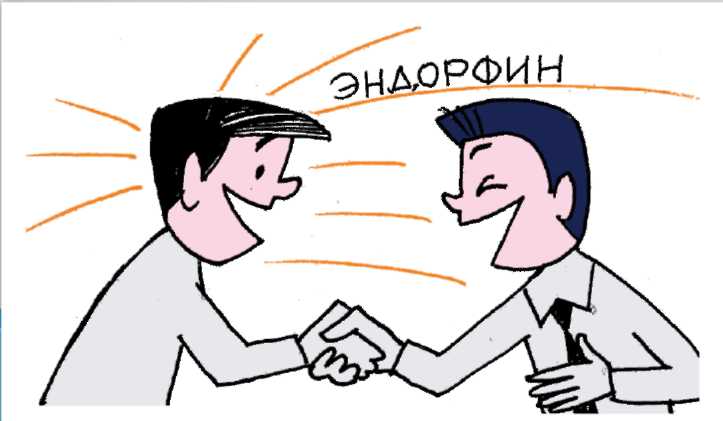 Эмоциональный стресс способствует развитию сердечно-сосудистых заболеваний:гипертония;аритмия (нарушение ритма сердечных сокращений), угрожающая внезапной
сердечной смертью;головные боли.Стресс может привести к сосудистым заболеваниям двумя путями:Когда мы испытываем хронический эмоциональный стресс, постоянное нервное напряжение, приводящее к атеросклерозу, ишемической болезни сердца (ИБС), инсульту, заболеваниям периферических артерий.  Когда человек испытывает сильное нервное потрясение, интенсивный стресс (трагическое событие), приводящий к острому сердечному приступу.Плохое настроение, тоска и отчаяние.Снижение интереса и удовольствия от привычных вещей.Тревога и внутреннее напряжение, раздражение.Чувство вины, пессимистический настрой на будущее, возможно, мысли о суициде.Пониженная самооценка и чувство неуверенности в себе.Растерянность, несобранность, трудно сосредоточиться, принять решение или начать дела.Апатия, замкнутость, отсутствие желания общаться и встречаться с друзьями.Быстрая утомляемость, бессонница, нарушение обмена веществ, отсутствие или повышение аппетита.Нарушение зрения (глаукома, нейропатия зрительного нерва).ПОЛЕЗНО ПОМНИТЬ, что положительное действие эндорфина («гормон счастья») на организм человека разнообразно:Повышает иммунитет.Нормализует артериальное давление.Ускоряет заживление поврежденных тканей.Способствует расщеплению жиров.Оказывает противоболевое действие.Устраняет возрастные изменения стенок сосудов.Улучшает память.Как сохранить свое сердце здоровым? Необходимо соблюдать несколько
важных правил:Чаще улыбаться, ведь при улыбке в головном мозге человека вырабатывается эндорфин - «гормон счастья» и другие полезные для сосудов вещества (серотонин и др).Не курить, ведь никотин - это яд для сосудов сердца и др. органов.Правильно и разнообразно питаться.Больше двигаться, особенно на  свежем воздухе.Контролировать артериальное давление, при его стабильном повышении обращаться к врачу.После 40 лет регулярно проверять уровень холестерина и сахара в крови.Спать не менее 7-8 часов в сутки.Полноценно отдыхать после рабочего дня, в выходные дни и во время отпуска.Помните, что длительный стресс, особенно стресс эмоциональный, вызванный нерешенными личными конфликтами, - сильнейший фактор риска в развитии
заболеваний сердца и сосудов
(артериальная гипертензия,
общий атеросклероз).